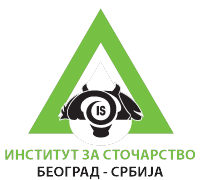 Основна одгајивачка организација	Регионална одгајивачка организацијаМестоПРОГЕНИ ТЕСТ НАТЕЛЕСНУ ГРАЂУ БИКОВА ХОЛШТАЈН-ФРИЗИЈСКЕ РАСЕГлавна одгајивачка организацијаБик:Број првотелки:Име	ХБ	ИД број	Раса	Порекло_________________________________________________________                              ______________________________________________________________                              _______________________________________________________ОСНОВНА ОДГАЈИВАЧКА ОРГАНИЗАЦИЈА                   РЕГИОНАЛНА ОДГАЈИВАЧКА ОРГАНИЗАЦИЈА                  ГЛАВНА ОДГАЈИВАЧКА ОРГАНИЗАЦИЈА                         (M.П.)                                                                             (M.П.)                                                                                (M.П.)- 1 -Ред. бројИме и ХБ бројДат.рођ.ОКВИРОКВИРОКВИРОКВИРОКВИРМлечне каракт.НОГЕНОГЕНОГЕВИМЕВИМЕВИМЕВИМЕВИМЕВИМЕВИМЕОдгајивачРед. бројИме и ХБ бројДат.рођ.Висина крстаШирина грудиДубина телаПоложај карлицеШирина карлицеМлечне каракт.Пол.зад.н.поз.Пол.зад.н.стр.Угао папкаВеза пр.вим.Позиција пр.сисаДужина сисаДубина вименаВисина зад.вим.Центр.лигам.Пол.зад.сисаОдгајивачРед. бројИД број грлаДат.тељ.Висина крстаШирина грудиДубина телаПоложај карлицеШирина карлицеМлечне каракт.Пол.зад.н.поз.Пол.зад.н.стр.Угао папкаВеза пр.вим.Позиција пр.сисаДужина сисаДубина вименаВисина зад.вим.Центр.лигам.Пол.зад.сисаВласник